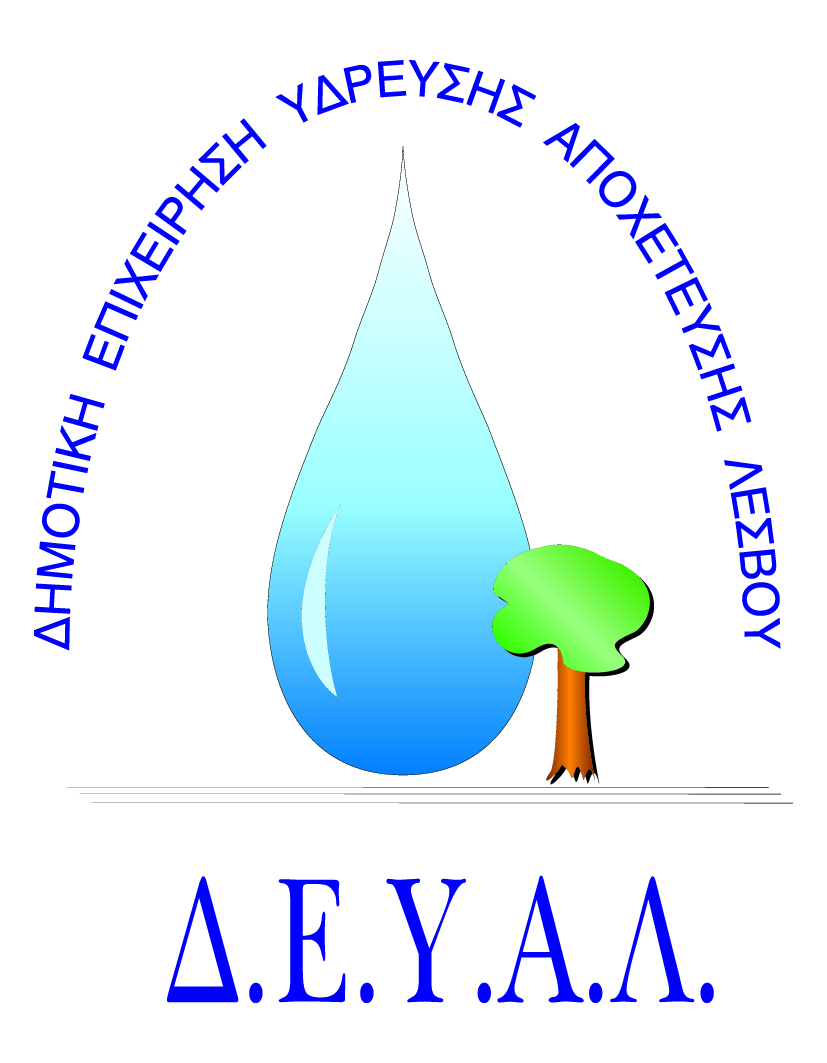 ΔΗΜΟΤΙΚΗ ΕΠΙΧΕΙΡΗΣΗ                                                               Ημερομηνία:ΥΔΡΕΥΣΗΣ ΑΠΟΧΕΤΕΥΣΗΣ                                             ΛΕΣΒΟΥ                                                                                                                     Προς                                                                                                                     Δ.Ε.Υ.Α. ΛέσβουΕΝΤΥΠΟ 1 - ΟΙΚΟΝΟΜΙΚΗ ΠΡΟΣΦΟΡΑ	Προς Υπογραφή Προσφέροντος ή Εκπροσώπου του……………………………………………………… Όνομα υπογράφοντος……………………………………………….Αρ. Δελτίου Ταυτότητας/ΔιαβατηρίουΥπογράφοντος………………………………………………..Ιδιότητα υπογράφοντος……………………………………………… ΘΕΜΑ:Προμήθεια υλικών ύδρευσης-αποχέτευσης για τις ανάγκες της Δ.Ε Μανδαμάδου.      Αρ. πρωτ.:  6324/7-6-2018Α/ΑΠΟΣΟΤΗΤΑΠΕΡΙΓΡΑΦΗΤΙΜΗ ΜΟΝ. ΚΟΣΤΟΣ110ΜΑΣΤΟΣ 2'' ΓΑΛΒ.25ΜΑΣΤΟΣ 2 1/2'' ΓΑΛΒ.310ΣΥΣΤΟΛΗ 2 Χ 1 1/2'' ΑΜΕΡ.ΓΑΛΒ.410ΣΥΣΤΟΛΗ 3'' Χ 2 1/2 '' ΑΜΕΡ.ΓΑΛΒ.5100ΤΑΠΑ 1/2'' ΘΗΛ.ΓΑΛΒ.65ΦΡΕΑΤΙΟ (ΚΑΠΑΚΙ) Φ600 D40072ΦΡΕΑΤΙΟ (ΚΑΠΑΚΙ) Φ1000 D40082ΦΡΕΑΤΙΟ (ΚΑΠΑΚΙ) Φ800 D40092ΦΡΕΑΤΙΟ (ΚΑΠΑΚΙ) 60Χ60 B 1251020ΦΡΕΑΤΙΟ (ΚΑΠΑΚΙ) 30 Χ 30 Β1251160ΣΩΛΗΝ Φ110 PVC ΥΔΡ 16ΑΤΜ12200ΣΩΛΗΝ Φ63 ΡΕ 16 ατμ 3ης γεν.135ΚΟΛΛΑΡΟ ΠΑΡΟΧΗΣ Φ75 Χ 1/2 ΠΛ.16ΑΤΜ14100ΦΛΑΝΤΖΟΛΑΣΤΙΧΟ Φ20015100ΒΙΔΑ 5/8'' Χ 90 ΕΞΑΓ. ΣΙΔ. ΓΑΛΒ.+ΠΕΡΙΚ.168ΣΕΛΛΑ ΤΑΧ.ΕΠΙΣΚ.80-100Χ230mm1710ΗΛΕΚΤΡΟΜΟΥΦΑ Φ63 16ΑΤΜ185ΗΛΕΚΤΡΟΜΟΥΦΑ Φ160 16ΑΤΜ192ΗΛΕΚΤΡΟΤΑΥ Φ110 PE204ΦΛΟΤΕΡ 2'' ΠΛΗΡΕΣ215ΦΛΟΤΕΡ ΙΝΟΧ 1/2 ΒΤ2210ΓΩΝΙΑ  Φ40 Β.Τ. PE2310ΤΑΥ Φ40 Β.Τ. PE2420ΔΑΚΤΥΛΙΟΣ Φ90 (ΖΙΜΠΩ)255ΓΩΝΙΑ Φ90 ΜΕ ΡΑΚΟΡ PE ΒΤ2610ΛΑΙΜΟΣ ΦΛΑΝΤΖΑΣ ΣΥΓΚ.Φ110 ΡΕ275ΛΑΙΜΟΣ ΦΛΑΝΤΖΑΣ ΣΥΓΚ.Φ160 ΡΕ2820ΡΑΚΟΡ Φ63Χ2'' ΑΡΣ.ΒΤ2920ΡΑΚΟΡ Φ75 Χ 2'' ΑΡΣ.ΒΤ ΡΕ3020ΣΥΝΔΕΣΜΟΣ Φ50 ΒΤ ΡΕ3130ΣΥΝΔΕΣΜΟΣ Φ63 ΒΤ ΡΕ325ΤΑΥ Φ90Χ3 ΑΡ.ΡΕ3320ΓΩΝΙΑ Φ160/90° PVC ΑΠΟΧ.3410ΓΩΝΙΑ Φ200/90° PVC ΑΠΟΧ.355ΓΩΝΙΑ/ΚΑΜΠΥΛΗ Φ315/45 PVC ΑΠΟΧ.3610ΣΑΜΑΡΙ ΠΑΡΟΧΗΣ Φ200/160 PVC ΑΠΟΧ375ΜΟΥΦΑ Φ110 ΥΠ.3810ΜΟΥΦΑ Φ315 ΥΠ.3920ΦΡΕΑΤΙΟ Φ250Χ160 PVC ΙΔΙΩΤ.ΠΑΡΟΧ.402ΚΛΑΠΕ Φ125 ΑΠΟΧ. REDIΚΑΘΑΡΗ ΑΞΙΑΚΑΘΑΡΗ ΑΞΙΑΚΑΘΑΡΗ ΑΞΙΑΚΑΘΑΡΗ ΑΞΙΑΦΠΑ…..%ΦΠΑ…..%ΦΠΑ…..%ΦΠΑ…..%ΣΥΝΟΛΟΣΥΝΟΛΟΣΥΝΟΛΟΣΥΝΟΛΟ